Большой этнографический диктант  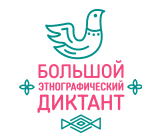 В ноябре во всех российских регионах России состоится международная просветительская акция "Большой этнографический диктант". Тестирование на знание культуры и традиций народов России приурочено ко Дню народного единства, который празднуется 4 ноября.Россия — многонациональное государство с интересной богатой историей, поэтому так важно сохранять единство нации.В 10:00 (по московскому времени) тысячи людей на площадках диктанта начнут проходить тест на этнографическую грамотность.В 2017 году  Большой этнографический диктант получил статус международной акции — принять участие в нем смогут даже соотечественники, живущие в странах ближнего и дальнего зарубежья. Впервые Большой этнографический диктант был проведен в 2016 году. Его участниками стали почти 90 тыс. человек. Тогда самым молодым участником тестирования оказалась 12-летняя школьница из Ульяновской области, а самым старшим — 80-летний житель Мордовии. Хотите узнать, насколько хорошо вам знакомы традиции и культура многочисленных народов России? Готовы проверить свои знания о народах нашей страны? Отправляйтесь  на площадки написания диктанта. Наименование населенного пунктаАдрес площадкиНаименование площадки (ОО)Самарская областьПохвистневский район, с. Подбельск446460, Российская Федерация, Самарская обл., Похвистневский р-н, с. Подбельск, ул. Октябрьская, д.28государственное бюджетное общеобразовательное учреждение Самарской области средняя общеобразовательная школа имени Героя Советского Союза Николая Степановича Доровского с. Подбельск муниципального района Похвистневский Самарской областиСамарская областьКлявлинский район, ж.-д. ст. Клявлино446960, Российская Федерация, Самарская область, ж.-д. ст. Клявлино, ул. Северная, д.30государственное бюджетное общеобразовательное учреждение Самарской области средняя общеобразовательная школа  №2 им. В. Маскина ж.-д. ст. КлявлиноСамарская областьИсаклинский район, с. Исаклы446570, Российская Федерация, Самарскай область, Исаклинский район, с. Исаклы, ул. Первомайская, 4Агосударственное бюджетное общеобразовательное учреждение Самарской области средняя общеобразовательная школа имени Героя Советского Союза Михаила Кузьмича Овсянникова с. Исаклы муниципального района Исаклинский Самарской областиСамарская областьКамышлинский район, с. Камышла446970, Самарская область, Камышлинский район, с. Камышла, ул. Победы 139Государственное бюджетное общеобразовательное учреждение Самарской области средняя общеобразовательная школа с. Камышла муниципального района Камышлинский Самарской областиСамарская областьг. Похвистнево445450, Российская Федерация, Самарская область г.Похвистнево, ул.Революционная 139государственное бюджетное  общеобразовательное учреждение Самарской области гимназия имени Заслуженного учителя Российской Федерации Сергея Васильевича Байменова города Похвистнево городского округа Похвистнево Самарской области